前回の実験より、電解質の水溶液に電流を通した時、電極付近でいろいろな変化が起こっていた。今回は電極付近で何が起こっていたのかを詳しく見てみよう！今日は銅（　Cu　）と塩素（　Cl2　）の化合物である、塩化銅（　CuCl2　）を使います。　化学反応式は？　　　　　　　　　　＋　　　　　　　　　→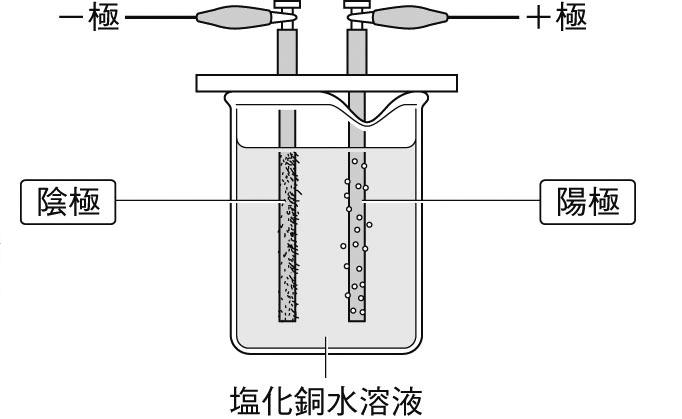 ①　塩化銅水溶液に電極をつけ、電気分解を行う。②　陽極と陰極で行われている反応をよく観察し、その特徴も含めて、右の図に記録する。③　このときの化学反応式を書き表しなさい。　　化学反応式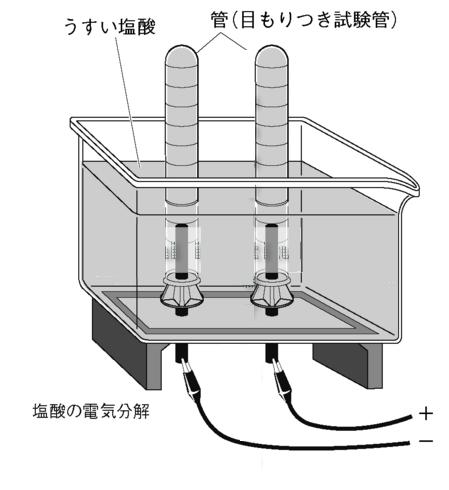 　　　　　　　　　　　　　　　　　　　　　　　　　　　　　　　　　　　　　　　　　　　　　　　　陰極　　　　　　　　　陽極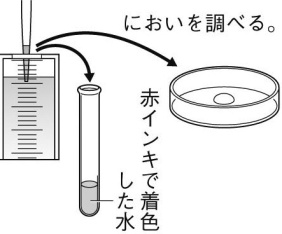 ①　電気分解装置と目盛付き試験管にうすい塩酸を満たし、　　電源装置で電流を流す。（６V）②　陽極側の試験管には赤インキで着色したろ紙、または　　赤インキを少量加えて、赤く変色させておく。③　陰極側の試験管に半分ぐらい気体がたまったら電流をとめる。④　陰極側の試験管の気体が漏れないようにゆっくり引き上げ、　　たまっている気体にマッチの火を近づけてみる。⑤　陽極側の試験管の変化やにおいを調べる。結果　３年　　組　　番　氏名　　　　　	　　　　　　　      陽極側の試験管でおきたこと陰極側の試験管で起きたこと→生成した気体は…　　　　　　　だと考えられる→生成した気体は…　　　　　　　だと考えられる